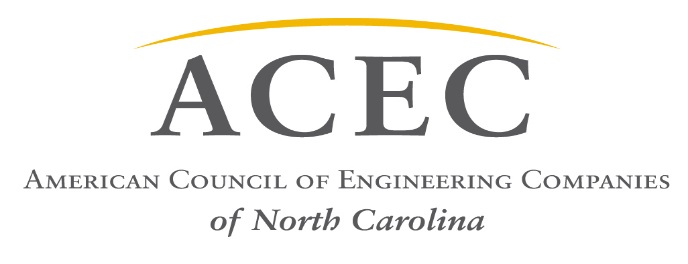 Legislation of Interest to the Engineering IndustryTransportation:HB 81 – STI Regional and Division Weighting						YESHB 92 – Blue Ribbon Commission on Long Term Transportation Funding		YESHB 156 – Special Assessments/Critical Infrastructure				YESHB 219 – Transportation Mega Project Funding					FailedHB 220 -  State Infrastructure Bank Revisions					YESHB 266 – Terminate Agreement for Tolling I-77					NOHB 454 – Surveying and Plat Recording Changes					PassedHB 468 – DOT Fund for Preliminary Engineering					YESSB 351 – Short Term Lease Tax/Highway Fund					YESSB 170, 171, 172 – Remove Limits on Light Rail Funding				YESHB 533 – Stop the Revolving Door							NOSupport a potential Transportation Bond ($3 Billion)				YESEnvironment/Energy:SB 16 – Additional Regulatory Relief to NC						PassedHB 56 – Amend Environmental Laws							YESSB 131 – Regulatory Reform Act of 2016 (removed objectionable fast-track permit language)										PassedSB 366/HB470 – Responsible Wind Energy Implementation				YESHB 267 – Utilities/Amend REPS Requirements (amend the renewable energy portfolio)HB 465 – Military Ops Protection Act (temporary moratorium on onshore/offshore Wind Energy Facilities)									NOHB 589 – Competitive Energy Solutions for NC					PassedHB 637 – Clarify Regional Water/Sewer Funds					PassedHB 794 – NC Permitting Efficiency Act						YESBuildings/Infrastructure:HB 252 – Building Code Regulatory Reform (removed objectionable language related to by-passing professional engineers in design)						PassedHB 436 – Local Government/Regulatory Fees					PassedHB 583 – Pay-As-You-GO Capital & Infrastructure Fund				Passed(Included in Budget Appropriations Bill)HB 590 – Interior Design Profession Act						NOHB 600 – School Construction Flexibility						YESSB 607 – Job Order Contracting Method						NOSB 660 – Economic Development Incentives Modifications				YESK-12 School Construction (assisting Tier 1 Counties):SB 511 – Bond Protection for project participants					YESHB 333, HB 437, SB 166 – Afford schools same sales tax access as transit		YESSB 234, HB 481 – Increase Lottery Revenue for Schools				YESSB 542 – Support $1.9 Billion Bond 							YESGeneralSB 257 – Appropriations Act of 2017-2018			     			Passed(See Separate Budget Bill Summary)